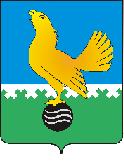 МУНИЦИПАЛЬНОЕ ОБРАЗОВАНИЕгородской округ Пыть-ЯхХанты-Мансийского автономного округа-ЮгрыАДМИНИСТРАЦИЯ ГОРОДАП О С Т А Н О В Л Е Н И ЕОт 13.03.2023									№ 72-паО внесении изменений в постановление администрации города от 11.04.2022 № 133-па«Об утверждении порядка предоставления субсидий субъектам малого и среднего предпринимательства в городе Пыть-Яхе»(в ред. от 27.09.2022 № 432-па)	В соответствии с постановлением Правительства Российской Федерации от 18.09.2020 № 1492 «Об общих требованиях к нормативным правовым актам, муниципальным правовым актам, регулирующим предоставление субсидий, в том числе грантов в форме субсидий, юридическим лицам, индивидуальным предпринимателям, а также физическим лицам – производителям товаров, работ, услуг, и о признании утратившими силу некоторых актов Правительства Российской Федерации и отдельных положений некоторых актов Правительства Российской Федерации», в целях реализации постановления администрации города от 07.12.2021 № 550-па «Об утверждении муниципальной программы «Развитие экономического потенциала города Пыть-Яха», внести в постановление администрации города от 11.04.2022 № 133-па «Об утверждении порядка предоставления субсидий субъектам малого и среднего предпринимательства в городе Пыть-Яхе» следующие изменения:1. В приложении к постановлению:1.1. В пункте  1.2. слова «в пункте» заменить словами «в подпункте».1.2. В подпункте 1.5.3 пункта 1.5: 1.2.1. В абзаце 57 слово «данного» заменить на слово «основного». 1.2.2. Дополнить абзацем 58 следующего содержания: «Субсидия предоставляется по основному виду деятельности субъектов малого и среднего предпринимательства с указанием кода по общероссийскому классификатору видов экономической деятельности (ОКВЭД).». 1.3. Пункт 1.6  изложить в следующей редакции:«1.6. Сведения о субсидиях подлежат размещению на едином портале бюджетной системы Российской Федерации в информационно-телекоммуникационной сети «Интернет» (в разделе единого портала) не позднее 15-го рабочего дня, следующего за днем принятия решения Думы города Пыть-Яха о бюджете (решения Думы города Пыть-Яха о внесении изменений в решение о бюджете).».1.4. Подпункт 2.1.4 пункта 2.1 изложить в следующей редакции: «2.1.4. Получатели субсидии не должны являться иностранными юридическими лицами, в том числе местом регистрации которых является государство или территория, включенные в утверждаемый Министерством финансов Российской Федерации перечень государств и территорий, используемых для промежуточного (офшорного) владения активами в Российской Федерации (далее - офшорные компании), а также российскими юридическими лицами, в уставном (складочном) капитале которых доля прямого или косвенного (через третьих лиц) участия офшорных компаний в совокупности превышает 25 процентов (если иное не предусмотрено законодательством Российской Федерации). При расчете доли участия офшорных компаний в капитале российских юридических лиц не учитывается прямое и (или) косвенное участие офшорных компаний в капитале публичных акционерных обществ (в том числе со статусом международной компании), акции которых обращаются на организованных торгах в Российской Федерации, а также косвенное участие таких офшорных компаний в капитале других российских юридических лиц, реализованное через участие в капитале указанных публичных акционерных обществ.». 1.5. Пункт 2.1 раздела 2 дополнить подпунктом 2.1.10 следующего содержания:«2.1.10. Получатель субсидии не должен находиться в перечне организаций и физических лиц, в отношении которых имеются сведения об их причастности к экстремистской деятельности или терроризму, либо в перечне организаций и физических лиц, в отношении которых имеются сведения об их причастности к распространению оружия массового уничтожения.».1.6. В абзаце 5 подпункта 2.3.2 пункта 2.3 слова «с пунктом» заменить словами «с подпунктом».1.7. Подпункт 2.4.9 пункта 2.4  дополнить словами:«Аналогичной признается поддержка, за счет которой субсидируются одни и те же затраты.».1.8. В подпункте 2.5.1 пункта 2.5:1.8.1. Абзац 8 изложить в следующей редакции: «Размер субсидии составляет не более 50% от общего объема затрат и не более 200,0 тыс. рублей на одного Субъекта в год.».1.8.2. Абзац 10 изложить в следующей редакции: «2) На приобретение нового оборудования (основных средств) и лицензионных программных продуктов.».1.8.3. Абзац 16 изложить в следующей редакции:«Возмещению подлежат фактически произведенные и документально подтвержденные затраты на приобретение оборудования, произведенное (изготовленное) в течение 24 месяцев, предшествующих дате подачи заявки, на основные средства и лицензионные программные продукты в размере не более 80% от общего объема затрат и не более 200 тыс. рублей в год.». 1.8.4. Абзац 20 изложить в следующей редакции:«Возмещению подлежат затраты Субъектов на коммунальные услуги (услуги по водоснабжению, теплоснабжению, водоотведению, электроснабжению, газоснабжению, обращению с твердыми коммунальными отходами), в соответствии с заключенными договорами на предоставление соответствующих услуг по нежилым помещениям, находящихся в собственности или пользовании (аренда/субаренда), используемым в целях осуществления предпринимательской деятельности Субъекта.».1.9. В подпункте 2.5.3 пункта 2.5 слова «в пунктах» заменить словами «в подпунктах».1.10. Пункт 2.7 изложить в следующей редакции: «2.7. Результатом предоставления субсидии является:- сохранение рабочих мест в течение одного года со дня заключения Договора (при их наличии на дату предоставления заявления на субсидию);- 	осуществление предпринимательской деятельности в течение одного года со дня заключения Договора;-	при возмещении части затрат по приобретению оборудования, основных средств, результатом предоставления субсидии является осуществление Получателем субсидии предпринимательской деятельности в течение 2-х лет со дня заключения Договора.Оценка достижения Получателем субсидии результата предоставления субсидии осуществляется Уполномоченным органом на основании сведений из Единого реестра субъектов малого и среднего предпринимательства по истечении одного года и двух лет со дня заключения Договора.».1.11. Абзац 3 пункта 3.1 изложить в следующей редакции: «- отчет о достижении значений результата предоставления субсидии, по формам, определенным типовыми формами соглашений о предоставлении субсидии.».1.12. Подпункт 4.3.5 пункта 4.3 изложить в следующей редакции:«4.3.5. Не достижение значения результата предоставления субсидии, указанного в пункте 2.7 настоящего Порядка.». 1.13. Раздел 4 дополнить пунктом 4.7 следующего содержания:«4.7. В случае призыва Получателя субсидии на военную службу по мобилизации или прохождения Получателем субсидии военной службы по контракту по его заявлению в произвольной форме исполнение обязательств по Соглашению приостанавливается на срок прохождения военной службы по мобилизации или прохождения военной службы по контракту. 4.7.1. Получатель субсидии любым доступным способом (телеграмма, факсограмма, с использованием средств подвижной радиотелефонной связи, с использованием почтовой связи и электронной почты) представляет заявление, указанное в пункте 4.7 Порядка, в Уполномоченный орган, в течение срока действия договора о предоставлении субсидии, но не позднее 31 декабря 2023 года.4.7.2. Документ, подтверждающий нахождение Получателя субсидии в период действия договора о предоставлении субсидии на военной службе по мобилизации, или контракт о прохождении военной службы, представляется в Уполномоченный орган получателем средств бюджета не позднее 30 календарных дней после окончания его нахождения на военной службе по мобилизации или окончания срока действия контракта о прохождении военной службы.». 2.. Отделу по внутренней политике, связям с общественными организациями и СМИ управления по внутренней политике (О.В.Кулиш) опубликовать постановление в печатном средстве массовой информации «Официальный вестник» и дополнительно направить для размещения в сетевом издании в информационно-телекоммуникационной сети «Интернет» - pyt-yahinform.ru.».3. Отделу по обеспечению информационной безопасности                            (А.А. Мерзляков) разместить постановление на официальном сайте администрации города в сети Интернет.4.. Настоящее постановление вступает в силу после его официального опубликования.5. Контроль за выполнением постановления возложить на заместителя главы города – председателя комитета по финансам.И.о.главы города	                                                                              Т.Н.Чулакова